Dear Sir/Madam,1	I would like to inform you that the International Telecommunication Union is organizing the second edition of the “DC3 Conference – From Cryptocurrencies to Central Bank Digital Currencies (CBDCs)” scheduled to take place virtually from 24- 27 January 2023. 
The DC3 Conference is being organised as part of the activities of the Digital Currency Global Initiative which is a joint collaboration between the International Telecommunication Union (ITU) and the Future of Digital Currency Initiative at Stanford University. 2	The DC3 Conference aims to bring together industry thought leaders, policy makers, standards development bodies, international organizations, Central Banks, digital currency platform providers, stablecoins and cryptocurrency industry experts to exchange and share their experiences and pilot project implementations. It also provides an interdisciplinary platform for researchers, practitioners, and industry to present and discuss the most recent innovations, trends and standards as well as practical challenges encountered, and solutions adopted in the fields of digital currencies.3	The conference will highlight the work of the Digital Currency Global Initiative as well as emerging industry trends and initiatives in digital currencies, with regards to:Sharing insights on the latest trends, policy and regulatory framework and innovative applications of central bank digital currency, cryptocurrency, stablecoins and DeFi;Discuss emerging technologies driving the innovations behind digital currencies and areas where technical standards are needed; andFoster dialogue among digital currency ecosystem stakeholders and regulators on key lessons learned from digital currency pilot implementations.4	The four-days event will consist of:Two thematic tracks on Central Bank Digital Currencies and Stablecoins & Crypto respectively. Deep dive sessions on digital currency ontology, technical standards for interoperability for digital currencies, and stablecoins architectures respectively.High level panel discussions on topics such as the architecture of pilot retail CDBC projects, distributed ledger technology (DLT) models for CBDC design, importance of offline payments for CBDC and financial inclusion, efficiencies that stablecoins can bring to financial inclusion, opportunities of decentralised finance (DeFI) and identity and privacy requirements for CBDC.5	Participation in the conference is free of charge and open to all ITU Member States, Sector Members, Associates and Academic Institutions and to any individual from a country that is a member of ITU, who wishes to contribute to the work. 6	All relevant information pertaining to the various conference (speakers, registration link, remote connection details) will be made available on the event webpage here: https://www.itu.int/en/ITU-T/Workshops-and-Seminars/2023/0124/Pages/default.aspx. This website will be regularly updated as new or modified information becomes available. Participants are requested to check periodically the episodes webpages for new updates. Please note that registration is mandatory.Yours faithfully,Chaesub Lee
Director of the Telecommunication
Standardization Bureau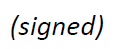 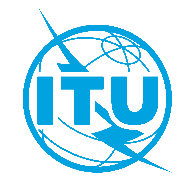 International telecommunication unionTelecommunication Standardization BureauInternational telecommunication unionTelecommunication Standardization BureauGeneva, 10 November2022Geneva, 10 November2022Ref:TSB Circular 054
TSB Events /VMTSB Circular 054
TSB Events /VMTo:-	Administrations of Member States of the Union;-	ITU-T Sector Members;-	ITU-T Associates;-	ITU AcademiaCopy to:-	The Chairmen and Vice-Chairmen of Study Groups;-	The Director of the Telecommunication Development Bureau;-	The Director of the Radiocommunication Bureau-	The Directors of the ITU Regional OfficesTo:-	Administrations of Member States of the Union;-	ITU-T Sector Members;-	ITU-T Associates;-	ITU AcademiaCopy to:-	The Chairmen and Vice-Chairmen of Study Groups;-	The Director of the Telecommunication Development Bureau;-	The Director of the Radiocommunication Bureau-	The Directors of the ITU Regional OfficesContact:Vijay MaureeVijay MaureeTo:-	Administrations of Member States of the Union;-	ITU-T Sector Members;-	ITU-T Associates;-	ITU AcademiaCopy to:-	The Chairmen and Vice-Chairmen of Study Groups;-	The Director of the Telecommunication Development Bureau;-	The Director of the Radiocommunication Bureau-	The Directors of the ITU Regional OfficesTo:-	Administrations of Member States of the Union;-	ITU-T Sector Members;-	ITU-T Associates;-	ITU AcademiaCopy to:-	The Chairmen and Vice-Chairmen of Study Groups;-	The Director of the Telecommunication Development Bureau;-	The Director of the Radiocommunication Bureau-	The Directors of the ITU Regional OfficesTel:+41 22 730 5591+41 22 730 5591To:-	Administrations of Member States of the Union;-	ITU-T Sector Members;-	ITU-T Associates;-	ITU AcademiaCopy to:-	The Chairmen and Vice-Chairmen of Study Groups;-	The Director of the Telecommunication Development Bureau;-	The Director of the Radiocommunication Bureau-	The Directors of the ITU Regional OfficesTo:-	Administrations of Member States of the Union;-	ITU-T Sector Members;-	ITU-T Associates;-	ITU AcademiaCopy to:-	The Chairmen and Vice-Chairmen of Study Groups;-	The Director of the Telecommunication Development Bureau;-	The Director of the Radiocommunication Bureau-	The Directors of the ITU Regional OfficesFax:E-mail:+41 22 730 5853tsbevents@itu.int+41 22 730 5853tsbevents@itu.intTo:-	Administrations of Member States of the Union;-	ITU-T Sector Members;-	ITU-T Associates;-	ITU AcademiaCopy to:-	The Chairmen and Vice-Chairmen of Study Groups;-	The Director of the Telecommunication Development Bureau;-	The Director of the Radiocommunication Bureau-	The Directors of the ITU Regional OfficesTo:-	Administrations of Member States of the Union;-	ITU-T Sector Members;-	ITU-T Associates;-	ITU AcademiaCopy to:-	The Chairmen and Vice-Chairmen of Study Groups;-	The Director of the Telecommunication Development Bureau;-	The Director of the Radiocommunication Bureau-	The Directors of the ITU Regional OfficesSubject:DC3 Conference – From Cryptocurrencies to Central Bank Digital Currencies (CBDCs)
(Fully virtual meetings,24 - 27 January 2023)DC3 Conference – From Cryptocurrencies to Central Bank Digital Currencies (CBDCs)
(Fully virtual meetings,24 - 27 January 2023)DC3 Conference – From Cryptocurrencies to Central Bank Digital Currencies (CBDCs)
(Fully virtual meetings,24 - 27 January 2023)DC3 Conference – From Cryptocurrencies to Central Bank Digital Currencies (CBDCs)
(Fully virtual meetings,24 - 27 January 2023)